常州英博科技有限公司公司简介常州英博科技有限公司成立于2005年，注册资金1.46亿元, 作为国内 领先的集成电路制造和技术服务提供商，提供全方位的半导体IC封测一站 式服务；公司具备封装方案的设计，封装工艺的研发，可靠性试验与失效 分析，系统级封装测试等一站式的服务能力，通过高集成度的载板及晶圆， 系统级的封装技术和高性能的引线互联封装技术，IMPEL的产品，服务， 和技术涵盖了主流集成电路系统的应用，包括无线通讯，移动终端，车载 电子，人工智能，MEMS与传感器，工业智造等领域。可与全球客户进行 紧密的技术合作并提供高效的产业链支持。招聘要求：为满足市场需求，诚聘半导体封装，测试专业技术人才，要求熟练使用绘图工具CAD，SolidWorks、ProE、UG等机械制图软件中的一种或Altium Designer、Allegro、PADS等电子制图软件中的一种。公司福利：免费工作餐、过节福利工作时间：8小时工资待遇：实习期间3000-3500地址：常州市武进高新技术产业开发区西湖路8号津通工业园1A联系人：董女士              电话：13775080298      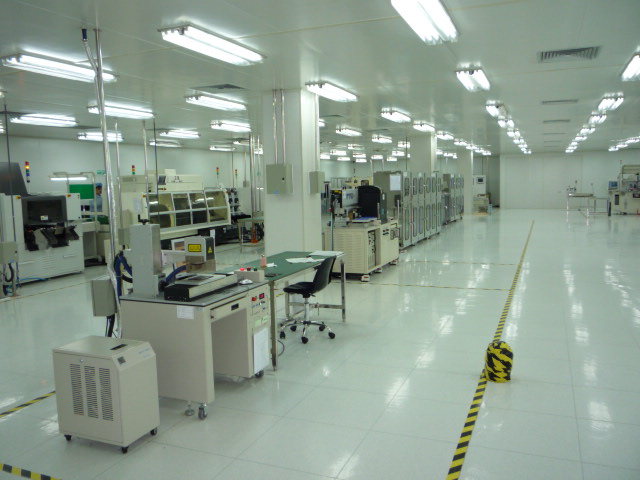 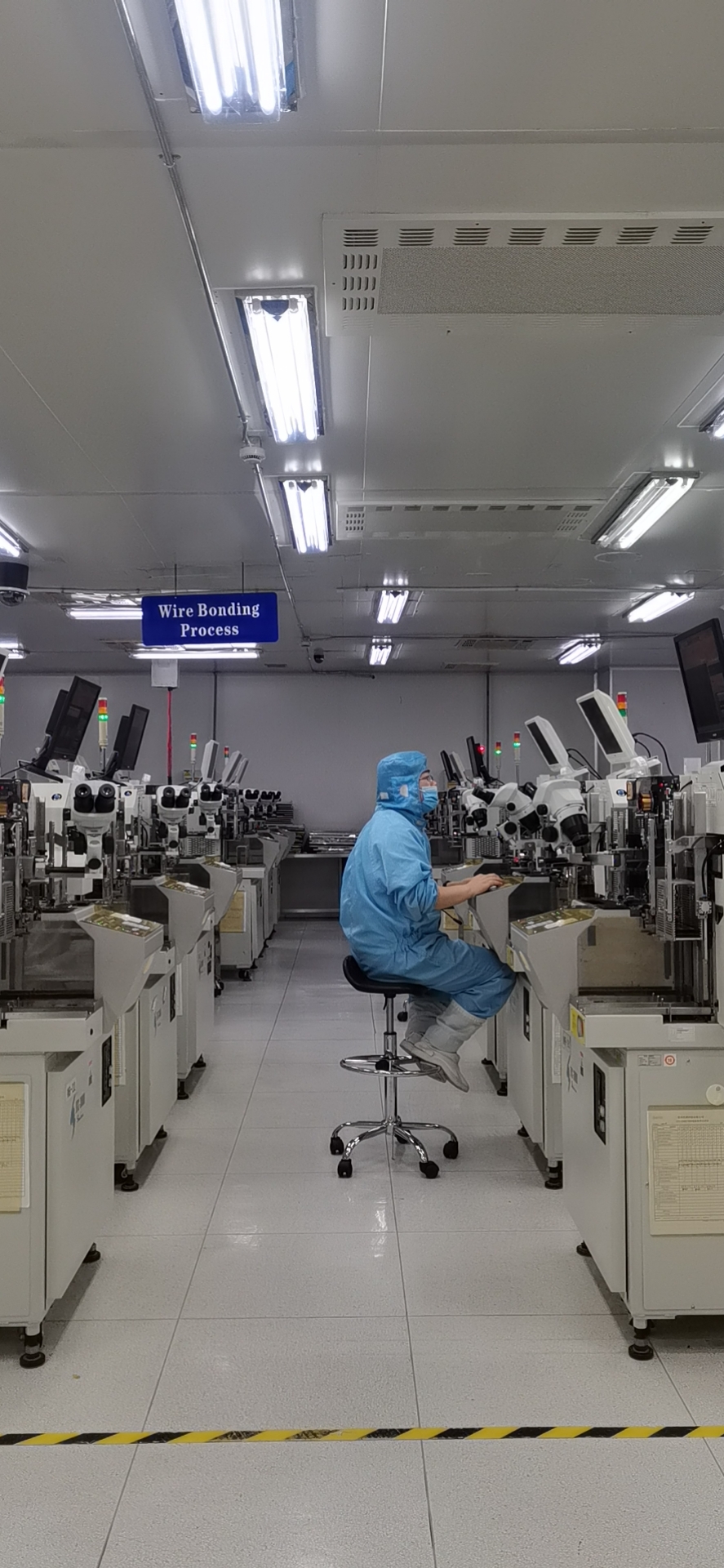 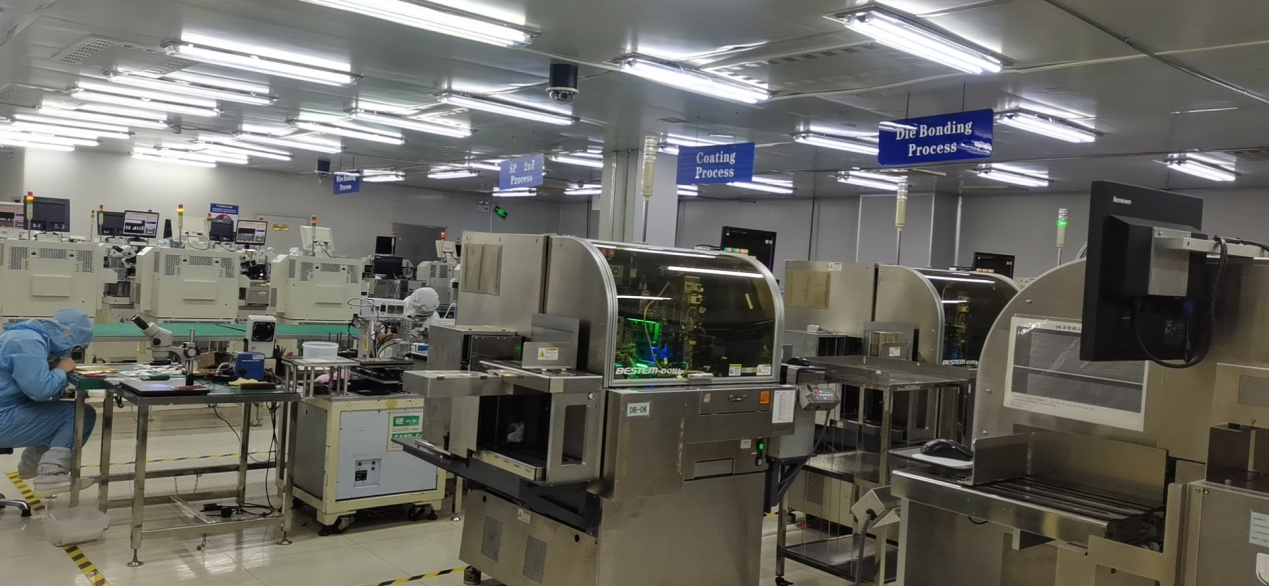 